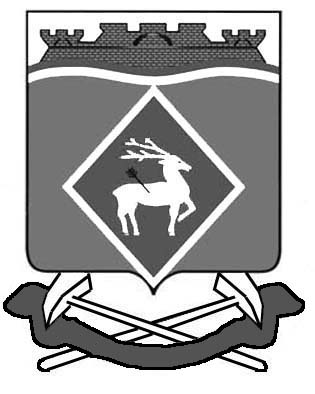     АДМИНИСТРАЦИЯ        ЛИТВИНОВСКОГО СЕЛЬСКОГО                                                                 
                ПОСЕЛЕНИЯ      Садовая ул., д.2  с.Литвиновка,           Белокалитвинский район,          Ростовская область, 347030        Тел.: (863-13) 33-1-33,6-11-49             sp 04046 @donpac.ru                    ОКПО 04227278      ИНН/КПП 6142019512/614201001               ОГРН 1056142026126              02.09.2016   № Аналитический обзор 	по состоянию работы с обращениями граждан по Администрации    		Литвиновского сельского поселения по состоянию                                         на 01 сентября 2016       года.    В августе  2016 г. в Администрацию Литвиновского сельского         поселения    поступило 2  письменных  обращения:08.08.2016г. – от жительницы с. Литвиновка  Калининой Ольги Викторовны, проживающей по адресу: с. Литвиновка пер. Виноградный д.19, по вопросу разрешения складирования песка и щебня возле двора сроком на 1 месяц. Одобрено.10.08.2016г. – от жительницы с. Литвиновка Немченко Натальи Валентиновны, проживающей по адресу: с. Литвиновка пер. Солнечный д.4, по вопросу разрешения складирования стройматериалов возле двора сроком на 1 месяц. Одобрено.Глава Литвиновского    сельского поселения                                         Т. Г. Холоднякова                               